SOAR CERTIFICATE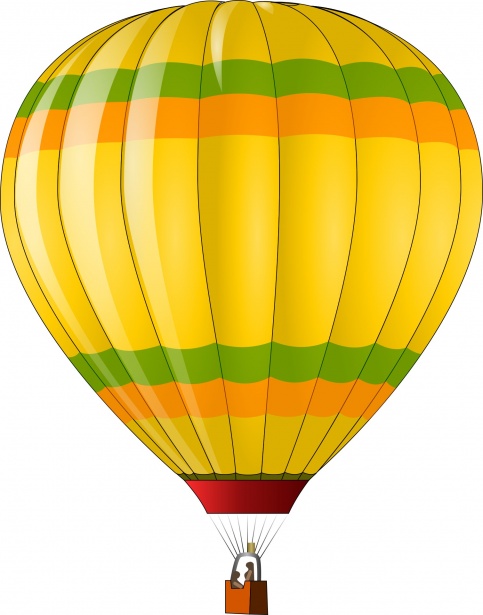 My teacher SOARS at Pinecrest Elementary because:____________________________________________________________________________________________________________________________________________________________________________________________________________________________________________________________________